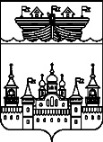 ЗЕМСКОЕ СОБРАНИЕ ВОСКРЕСЕНСКОГО МУНИЦИПАЛЬНОГО РАЙОНА НИЖЕГОРОДСКОЙ ОБЛАСТИРЕШЕНИЕ23 марта 2018 года	№18Информация о пожарной безопасности в населённых пунктах Воскресенского муниципального района Нижегородской областиВ соответствии с планом работы Земского собрания Воскресенского муниципального района Нижегородской области в 2018 году, заслушав и обсудив информацию Гончаров а В.Н.– заведующего сектором ГО и ЧС и МП администрации района о пожарной безопасности в населенных пунктах Воскресенского муниципального района Нижегородской области, Земское собрание района решило:Информацию о пожарной безопасности в населенных пунктах Воскресенского муниципального района Нижегородской области принять к сведению (приложение).Глава местного самоуправления						      А.В.БезденежныхПриложение к решению Земского собрания Воскресенского муниципального района Нижегородской области от 23 марта 2018 года № 18Информация о пожарной безопасности в населенных пунктах Воскресенского муниципального района Воскресенского муниципального районаС начала 2018 года в Воскресенском районе произошло 12 пожаров, в огне погибли 3 человека. За аналогичный период прошлого года произошло 5 пожаров, на пожарах погибли 2 человека.Причинами пожаров явились:-неисправность печей и дымоходов – 7 пожаров или 58,3%;-неосторожное обращение с огнем  – 2 пожара или 16,7%;-нарушение правил технической эксплуатации электрооборудования – 3 пожара или 25%.В соответствии с постановлениями администрации района от 08.12.2016 № 1178 «Об утверждении Положения о профилактике пожаров в Воскресенском муниципальном районе Нижегородской области», от 29.12.2016 №1265 «Об утверждении Дорожной карты по проведению профилактической работы, направленной на предупреждение пожаров на территории Воскресенского муниципального района Нижегородской области» в районе проведены дополнительные мероприятия:-активизировано проведение комплекса профилактических мероприятий;-проведен анализ складывающейся обстановки с пожарами и последствиями от них, по результатам анализа 14.03.2017 проведено внеочередное заседание комиссии по предупреждению и ликвидации чрезвычайных ситуаций и обеспечению пожарной безопасности с заслушиванием глав администраций поселений, имеющих наихудшие показатели (протокол КЧС и ОПБ от 14.03.2018 №3);-организован сбор всех задействованных в профилактической работе лиц, проведена корректировка их работы с учетом складывающейся обстановки с пожарами, исходя из преобладающих причин;-население проинформировано об обстановке с пожарами через СМИ в еженедельной газете «Воскресенская жизнь», официальный сайт администрации района, а также на проводимых сельских сходах граждан;-организовано проведение дополнительной работы в местах проживания граждан, являющихся наиболее частыми виновниками пожаров и подверженных наибольшему риску гибели на пожаре, в том числе: одиноких престарелых граждан, многодетных семей, лиц, склонных к злоупотреблению спиртными напитками, и иных социально-неадаптированных граждан с одновременным разъяснением мер пожарной безопасности и вручением соответствующих памяток, обращается особое внимание на места проживания в которых применяется печное отопление.Сотрудниками ОНД, ГПС по Воскресенскому району, работниками МПК была проведена комплексная проверка соответствия требованиям пожарной безопасности территорий населенных пунктов, жилищного фонда и объектов жизнеобеспечения, по приведению в исправное состояние пожарной и водоподающей техники, укомплектованность ее пожарно-техническим вооружением и созданию необходимого запаса ГСМ, боеготовность муниципальных пожарных команд . Особое внимание уделялось на наличие и исправность водоисточников для целей наружного пожаротушения, возможность их использования в зимнее время года, подъездов, состояние печного отопления и электрооборудования в жилом секторе.Во всех 11 муниципальных образованиях района созданы муниципальные пожарные команды. На вооружении МПК Воскресенского района находится 17 единиц основной пожарной техники, 15 мотопомп, 72 ранцевых огнетушителя, численность личного состава МПК составляет 73 человека. Все МПК обеспечены телефонной связью, несут круглосуточное боевое дежурство. Проводится работа по созданию добровольных пожарных дружин . Всего в районе создано и действуют 14 ДПД общей численностью 203 человека. Совместно с участковыми оперуполномоченными инспекторами полиции проводятся рейды по проверке жилых домов проживания лиц, состоящих на различных учетах. Все неблагополучные семьи, лица, злоупотребляющие спиртными напитками берутся на учет в сельсоветах. В период проведения проверок личным составом пожарных частей гарнизона, главами и активом сельских администраций, а также работниками МПК проверено с 01.09.2017 года в рамках операции «Жилье» 10113 жилых домов, проинструктировано мерам пожарной безопасности 11400 граждан.На ежемесячных совещаниях с главами муниципальных образований при главе администрации Воскресенского района постоянно рассматриваются вопросы обеспечения пожарной безопасности в жилом фонде населенных пунктов района. В ходе приведения многоквартирных домов в пожаробезопасное состояние  проводились совместные проверки работников ЖКХ и ОНД. Проводилась работа по освобождению подвальных помещений от горючих материалов.Так на территории Воскресенского муниципального района за 2017 год произошел 31 пожар (АППГ –29), на которых погибло 10 человека (АППГ – 1). Получили травмы различной степени тяжести 4 человека (АППГ – 0). Ущерб от пожаров составил 3167344 рублей.На территории Воскресенского района имеется 1 населенный пункт, попадающий в зону перехода лесных пожаров - д. Шурговаш (60 домов, 141 житель).Из 162 населенных пунктов, расположенных на территории района, паспорта готовности населенных пунктов, не подверженных угрозе лесоторфяных пожаров, разрабатываются для 160 населенных пунктов (в д. Александровка жилых домов нет). На один населенный пункт (д. Шурговаш) разрабатывается федеральный паспорт для населенного пункта, подверженного угрозе лесного пожара.В 2017 году из местного бюджета на содержание МПК израсходовано 10590,4тыс. руб. Возраст пожарных предпенсионный и пенсионный, парк пожарных автомашин выработал двадцатилетний и более ресурс, не хватает средств для приобретения необходимого пожарно-технического вооружения и боевой одежды. Большой объем работ по приведению пожарных гидрантов в исправное состояние предстоит выполнить МУП ЖКХ «Водоканал», так как из 88 из 96 пожарных гидрантов на территории Воскресенского района не обозначены и не имеют привязки к местности, 1 из выше указанных гидрантов (ул. Садовая у д. 21) находится в неисправном состоянии, аналогичная ситуация складывается с обозначением естественных и искусственных водоемов предназначенных для целей наружного пожаротушения.Руководителям предприятий, имеющих на своем балансе пожарные водоемы, необходимо принять меры по приведению в готовность к использованию водоемов перед весенне-летним пожароопасном периодом.В целях обеспечения пожарной безопасности объектов и населенных пунктов Воскресенского муниципального района в период весенне-летнего периода 2018 года необходимо:-организовать обследования всех населенных пунктов, в ходе которых обратить особое внимание на состояние подъездных путей, обеспеченность населенных пунктов наружным противопожарным водоснабжением, своевременность выполнения мероприятий, исключающих возможность перехода огня при лесных и торфяных пожарах на здания и сооружения (устройство минерализованных защитных полос, очистка прилегающей к населенным пунктам территории от сухой растительности и сгораемого мусора), проверить состояние боеготовности муниципальных противопожарных формирований, возможность использования имеющейся землеройной и водовозной техники. В каждом населенном пункте провести сходы с населением, на которых организовать разъяснительную работу о соблюдении требований пожарной безопасности в условиях весенне-летнего периода и распространение среди жителей листовок (памяток) на противопожарную тематику;- в период устойчивой сухой и ветреной погоды организовать силами местного населения, работников муниципальных и ведомственных противопожарных формирований и членов добровольных пожарных дружин патрулирование населенных пунктов с первичными средствами пожаротушения (ведро с водой, огнетушитель, лопата), определить порядок вызова пожарной охраны. Предусмотреть возможность организации дежурства граждан при пожарных депо в помощь работникам муниципальной и ведомственной пожарной охраны; - организовать проведение работ по очистке от горючих отходов (мусора, тары, опавших листьев, сухой травы) территории населенных пунктов, а также участков, прилегающих к жилым домам, дачным и иным постройкам. Запретить разведение костров и сжигание отходов в противопожарных расстояниях между зданиями, сооружениями и строениями. Заключить договора на вывоз горючих отходов (мусора) на специально отведенные площадки (свалки, полигоны);- организовать выполнение «первичных мер пожарной безопасности», указанных в ст. 63 Федерального закона от 22.07.2008 №123-ФЗ «Технический регламент о требованиях пожарной безопасности», в том числе в части разработки и включения мероприятий по обеспечению пожарной безопасности муниципальных образований в планы и программы развития территории, разработки (корректировки) и организации выполнения муниципальных целевых программ по вопросам обеспечения пожарной безопасности, социального и экономического стимулирования участия граждан и организаций в добровольной пожарной охране, создания и обеспечения деятельности муниципальной пожарной охраны, обеспечения населенных пунктов водоисточниками для целей наружного пожаротушения, водоподающей техникой, беспрепятственного проезда пожарной техники к месту пожара, связи и оповещения населения, организации обучения населения мерам пожарной безопасности и проведения противопожарной пропаганды в области пожарной безопасности;- принять меры по выполнению противопожарных мероприятий, указанных в предписаниях органов федерального государственного пожарного надзора, в том числе на объектах социальной сферы с круглосуточным пребыванием людей, жизнеобеспечения, обратив особое внимание на содержание территории, состояние путей эвакуации, электрооборудования, наличие и исправность первичных средств пожаротушения, систем автоматической противопожарной защиты;- организовать работу по корректировке, реализации муниципальной целевой программы по обеспечению пожарной безопасности муниципальных образований и жилищного фонда; включению в плату за содержание и ремонт жилого помещения затрат на проведение работ по обслуживанию и ремонту систем противопожарной защиты и проведению противопожарных мероприятий; - организовать на территориях муниципальных образований противопожарную пропаганду и обучение населения мерам пожарной безопасности с проведением сходов (встреч) с населением по разъяснению мер пожарной безопасности;- при наступлении неблагополучной обстановки с пожарами в населенных пунктах поселений, устанавливать особый противопожарный режим с введением комплекса дополнительных противопожарных мер;- в пределах средств, выделяемых на обслуживание граждан пожилого возраста и инвалидов, многодетных семей оказать материальную помощь в ремонте печей и электропроводки, эксплуатирующихся в пожароопасном состоянии.При обеспечении пожарной безопасности в жилищном фонде руководителям домоуправляющих (жилищных) организаций рекомендовать:1.В соответствии с требованиями пункта 2.1. постановления Госстроя РФ от 27.09.2003 №170 «Об утверждении правил и норм технической эксплуатации жилищного фонда» в ходе весеннего осмотра инструктировать нанимателей, арендаторов и собственников жилых помещений о правилах пожарной безопасности; 2.В соответствии с пунктом 1.4. постановления Правительства Нижегородской области от 26.06.2008 №253 «О дополнительных мерах по обеспечению пожарной безопасности...» в целях обучения граждан мерам пожарной безопасности по месту жительства оборудовать здания организации противопожарными уголками по обучению населения мерам пожарной безопасности;3.Провести ревизию мест общего пользования многоквартирных жилых домов, в деревянных жилых домах стены и потолки лестничных клеток и коридоров с внутренней стороны штукатурить или обрабатывать огнезащитным составом, особое внимание обратить на огнезащитную обработку чердачных конструкций кровель и противопожарное состояние подвальных и цокольных этажей жилых зданий, а именно: не допускать размещения помещений для хранения, переработки и использования в различных установках и устройствах легковоспламеняющихся и горючих жидкостей и газов, взрывчатых веществ, горючих материалов. В каждом отсеке подвального или цокольного этажа, выделенном противопожарными преградами, следует предусматривать не менее двух окон размерами не менее 0,9х1,2 м с приямками;4.Не допускать: использование лестничных клеток, а также площадок под первым маршем лестницы для размещения мастерских, кладовых и других целей (под маршем лестниц в первом и цокольном этажах допускается устройство только помещений для узлов управления центрального отопления, водомерных узлов и электрощитов, ограждаемых несгораемыми перегородками); размещение на лестничных площадках бытовых вещей, оборудования, инвентаря и других предметов. Входы на лестничные клетки и чердаки, а также подходы к пожарному оборудованию и инвентарю не должны быть загромождены;5.Организовать контроль за тем, чтобы входные двери или люки(для чердачных или подвальных помещений) всегда были закрыты на замок(один комплект ключей от которого необходимо хранить у дежурного диспетчера ОДС или в комнате техника-мастера организации по обслуживанию жилищного фонда, а второй – в одной из ближайших квартир), о чем делается соответствующая надпись на двери (люке). Вход в чердачное помещение и на крышу следует разрешать только работникам организаций по обслуживанию жилищного фонда, непосредственно занятым техническим надзором и выполняющим ремонтные работы, а также работникам эксплуатационных организаций, оборудование которых расположено на крыше и в чердачном помещении;6.Своевременно (один раз в три года) проводить очистку стальных сеток на оголовках вентиляционных каналов и на входе вытяжной шахты, побелку дымовых труб, стен, потолка и внутренних поверхностей вентиляционных шахт. Использование чердачных помещений под мастерские, для сушки белья и под складские помещения не допускается.Обстановка с пожарами и гибели на них людей за истекший период 2018 года.За истекший период 2018 года на территории Воскресенского района произошло 12 пожаров (за аналогичный период 2017 года 7 пожаров, рост на 41,7% или на 5 пожаров) на которых погибло 3 человека (аналогичный период 2, рост на 33,3% или на одного погибшего), травмирования людей на пожарах не произошло.Из анализа статистики пожаров по местам возникновения следует, что на первом месте по количеству пожаров стоят жилые дома по 7 случаев (58,4% от общего числа пожаров), далее следуют бани – 5 случаев (41,6%) При этом увеличение количества пожаров наблюдается в банях (в 5 раз с 0 до 5 или на 100%), жилых домах (на 42,9% или на 3 пожара).Анализ причин возникновения пожаров показывает, что 7 пожаров (58,3% от общего количества пожаров) произошли по причине неисправности печей и дымоходов, 3 пожара (25%) по нарушение правил технической эксплуатации электрооборудования и 2 пожара (16,7%) произошли по причине неосторожного обращения с огнем. В наибольшей степени наблюдается увеличение количества пожаров по причине неисправности печей и дымоходов (рост на 5 случаев), и неосторожного обращения с огнем (2 случая, рост на 25%).В связи с ростом количества пожаров и гибели на них людей на территории Воскресенского района усилена профилактическая работа в средствах массовой информации:- на официальном сайте администрации Воскресенского района еженедельно обновляется информация об обстановке с пожарами и о соблюдении мер пожарной безопасности для населения;- редакцией газеты «Воскресенская жизнь» подготовлен и будет размещен в ближайшее время на страницах газеты материал с подробным анализом обстановки с пожарами на территории района и рекомендациями населению соблюдения правил пожарной безопасности в быту, а так же установка пожарных извещателей в жилых домах граждан.- на официальном сайте Администрации создан раздел «Государственные организации информируют/ ОНД по Воскресенскому району ГУ МЧС России по Нижегородской области», в котором размещена информация о соблюдении требований пожарной безопасности, в том числе о необходимости установки в жилых помещениях автономных пожарных извещателей;- в целях принятия дополнительных мер по организации информирования населения о требованиях пожарной безопасности на объектах культуры с массовым пребыванием людей организована трансляция видеороликов на противопожарную тематику;- организована свободная продажа пожарных извещателей в торговых предприятиях района (магазин «1000 мелочей», магазин «Универсам», и сеть магазинов Филиала НОПО «Воскресенское райпо»);- на запланированном совещании земского собрания района 23.03.2018г. депутатам земского собрания, а так же инициативной группе будет предложено рассмотрение вопроса о выделении денежных средств для обеспечения пожарной безопасности жилого фонда;- ведется работа по распространению среди населения района наглядной агитации при проведении надзорно-профилактических мероприятий на объектах защиты.Предложения:Прошу вас рассмотреть вопрос о выделении денежных средств из бюджета района на централизованную закупку и установку автономных пожарных извещателей и проведения замеров сопротивления изоляции электропроводки в жилых домах (квартирах) многодетных семей и одиноко проживающих престарелых граждан.Состояние противопожарного водоснабжения районаВ сентябре и октябре текущего года на территории района была проведена сезонная профилактическая операция «Водоисточник» в ходе которой было проверено состояние противопожарного водоснабжения на территории района.В ходе данной проверки установлено, что подавляющее большинство пожарных гидрантов 88 из 96 на территории Воскресенского района не обозначены и не имеют привязки к местности, 1 из выше указанных гидрантов (ул. Садовая у д. 21) находится в неисправном состоянии, аналогичная ситуация складывается с обозначением естественных и искусственных водоемов предназначенных для целей наружного пожаротушения.Стоит отметить, что данная ситуация складывается на протяжении длительного времени и меры по устранению складывающейся ситуации принимаются непосредственно только в период или перед началом проверок балансосодержателей органами государственного пожарного надзора, как например показала проверка Владимирской сельской администрации.Следует напомнить, что в соответствии с требованиями Правил противопожарного режима в Российской Федерации утвержденных Постановлением Правительства Российской Федерации от 25.04.2012г. № 390 руководитель организации обеспечивает исправность, своевременное обслуживание и ремонт источников наружного противопожарного водоснабжения. Направление движения к пожарным гидрантам и резервуарам, являющимся источником противопожарного водоснабжения, должно обозначаться указателями с четко нанесенными цифрами расстояния до их месторасположения.Ввиду наступления зимнего периода времени, которое на протяжении последних двух лет показало, что источники наружного противопожарного водоснабжения своевременно не очищаются от снега и наледи, данные правила так же устанавливают требования к эксплуатации источников противопожарного водоснабжения в зимний период времени, а именно: Руководитель организации обеспечивает исправное состояние пожарных гидрантов и резервуаров, являющихся источником противопожарного водоснабжения, их утепление и очистку от снега и льда в зимнее время, а также доступность подъезда пожарной техники и забора воды в любое время года.На основании изложенного, прошу взять под особый контроль обозначение, утепление и очистку источников противопожарного водоснабжения в зимний период времени.Напоминаю, что не исполнение выше указанных требований влечет за собой привлечение к административной ответственности, как юридических, так и должностных лиц. Так же отмечу, что каждый случай о невозможности забора воды пожарными подразделениями из источников противопожарного водоснабжения для ликвидации пожаров будет рассматриваться в отдельном порядке с принятием соответствующих решений в рамках действующего законодательства.На ряду с этим хотелось довести до сведений балансосодержателей систем наружного противопожарного водоснабжения, то, что Постановлением Правительства Российской Федерации от 28.09.2017 N 1174 в Правила противопожарного режима внесены изменения к требованиям содержания водонапорных башен, которые устанавливают, что водонапорные башни должны быть приспособлены для забора воды пожарной техникой в любое время года. Использование для хозяйственных и производственных целей запаса воды в водонапорной башне, предназначенной для нужд пожаротушения, не разрешаетсяОбеспечение пожарной безопасности населенных пунктов в весеннее-летний пожароопасный периодВ целях решения задач по обеспечению пожарной безопасности объектов и населенных пунктов в весенне-летний пожароопасный период 2018 года в ближайшее время Правительством Нижегородской области будут приняты все необходимые распорядительные документы, на основании которых и будет построена работа по обеспечению пожарной безопасности населенных пунктов в весеннее-летний пожароопасный период 2018 года.Вместе с тем не стоит ждать указаний сверху, а начинать работу по подготовке населенных пунктов уже сейчас.- устройство минерализованных защитных полос, очистку территорий населенных пунктов и земель, прилегающих к лесным массивам от сухой растительности и сгораемого мусора;- проверку исправности и приспособленности для забора воды источников наружного противопожарного водоснабжения;- организацию работы межведомственных рабочих групп по оценке готовности района к пожароопасному сезону;- разработку и актуализацию паспортов пожарной безопасности, на все населенные пункты;- проверку готовности муниципальных противопожарных формирований;- проверку наличия и исправности телефонной связи и звуковой системы оповещения населения при пожаре;- предусмотреть автотранспортное обеспечение эвакуационных мероприятий, а также готовность пунктов временного размещения населения;- обучение населения мерам пожарной безопасности.Хочу обратить внимание на проводимую работу, в соответствии с Правилами противопожарного режима в Российской Федерации по паспортизации населенных пунктов, подверженных угрозе распространения лесных пожаров. Напомню, что она должна быть завершена до начала пожароопасного периода.Паспорт населенного пункта оформляется в 3 экземплярах и в течение 3 календарных дней представляет по одному экземпляру в комиссию по ЧС и ОПБ района и структурное подразделение территориального органа МЧС в сферу ведения, которого входят вопросы организации и осуществления федерального государственного пожарного надзора, т.е. в ОНД и ПР по Воскресенскому району.На территории района в настоящее время находится один такой населенный пункт, а именно д. Шурговаш Владимирской сельской администрации, одна из улиц которой расположена в черте лесного массива, и до настоящего времени не разрешен вопрос по выполнению необходимых противопожарных мероприятий. Попрошу руководителя Воскресенского районного лесничества оказать помощь главе Владимирской сельской администрации в разрешении данного вопроса.Теперь остановлюсь на требованиях пожарной безопасности, соблюдение которых наиболее актуально именно в пожароопасный период.Основным нормативным документом являются Правила противопожарного режима в Российской Федерации, утвержденных постановлением Правительства Российской Федерации 
от 25.04.2012 № 390, остановлюсь на его отдельных положениях.Так, в соответствии с пунктом 72 (1) выжигание сухой травянистой растительности на земельных участках (за исключением участков, находящихся на торфяных почвах) населенных пунктов, землях промышленности, энергетики, транспорта, связи, радиовещания, телевидения, информатики, землях для обеспечения космической деятельности, землях обороны, безопасности и землях иного специального назначения может производиться в безветренную погоду при условии, что:а) участок для выжигания сухой травянистой растительности располагается на расстоянии не ближе 50 метров от ближайшего объекта;б) территория вокруг участка для выжигания сухой травянистой растительности очищена в радиусе 25 - 30 метров от сухостойных деревьев, валежника, порубочных остатков, других горючих материалов и отделена противопожарной минерализованной полосой шириной не менее 1,4 метра;в) на территории, включающей участок для выжигания сухой травянистой растительности, не действует особый противопожарный режим;г) лица, участвующие в выжигании сухой травянистой растительности, обеспечены первичными средствами пожаротушения.Пункт 72 (2) тех же правил. Принятие решения о проведении выжигания сухой травянистой растительности и определение лиц, ответственных за выжигание, осуществляется руководителем организации.Выжигание сухой травянистой растительности на земельных участках, непосредственно примыкающих к лесам, осуществляется в соответствии с Правилами пожарной безопасности в лесах, утвержденными постановлением Правительства Российской Федерации от 30.06.2007 № 417 «Об утверждении Правил пожарной безопасности в лесах».Согласно пункту 72 (3) ППР в РФ, в период со дня схода снежного покрова до установления устойчивой дождливой осенней погоды собственники владеющие, пользующиеся и (или) распоряжающиеся территорией, прилегающей к лесу, обеспечивают ее очистку от сухой травянистой растительности, пожнивных остатков, валежника, порубочных остатков, мусора и других горючих материалов на полосе шириной не менее 10 метров от леса либо отделяют лес противопожарной минерализованной полосой шириной не менее 0,5 метра или иным противопожарным барьером.Пунктом 218 ППР в РФ установлен запрет на выжигание сухой травянистой растительности, стерни, пожнивных остатков на землях сельскохозяйственного назначения и землях запаса, разведение костров на полях (постановление Правительства РФ от 10.11.2015 № 1213).Использование открытого огня и разведение костров на землях сельскохозяйственного назначения и землях запаса могут производиться при условии соблюдения требований пожарной безопасности, установленных приказом МЧС России от 26.01.2016 № 26.В соответствии с пунктом 283 ППР в РФ запрещается в полосах отвода автомобильных дорог, полосах отвода и охранных зонах железных дорог, путепроводов и продуктопроводов выжигать сухую травянистую растительность, разводить костры, сжигать хворост, порубочные остатки и горючие материалы, а также оставлять сухостойные деревья и кустарники.Напомню, что в соответствии со статьей 1 Федерального закона 
от 21.12.1994 № 69-ФЗ «О пожарной безопасности» особый противопожарный режим - это дополнительные требования пожарной безопасности, устанавливаемые органами государственной власти или органами местного самоуправления в случае повышения пожарной опасности на соответствующих территориях.Согласно статье 19 указанного Федерального закона к полномочиям органов местного самоуправления поселений, городских округов, внутригородских районов по обеспечению первичных мер пожарной безопасности в границах сельских населенных пунктов относится установление особого противопожарного режима в случае повышения пожарной опасности.Таким образом, в случае повышения пожарной опасности правовые акты могут быть изданы на местном уровне. Их целью является введение дополнительных мер, направленных на предупреждение пожаров, характерных для пожароопасного сезона, в том числе:- ограничение пребывания людей в лесах, в зависимости от установленного класса пожарной опасности в них;- введение запрета на разведение костров, сжигание твердых бытовых отходов и мусора на землях различных категорий;- установка шлагбаумов на въездах в леса, аншлагов;- обязательность патрулирования территорий леса, а также населенных пунктов и мест массового отдыха населения, граничащих с лесными участками для предотвращения нарушений требований пожарной безопасности и т.д.